ПРИКАЗ   От  _____2024 г.                                                                           № ________Об утверждении Плана мероприятий по профилактикеполовой неприкосновенности, насилия, жестокого обращения с несовершеннолетними  на 2023-2024 учебный годНа основании Письма Министерства образования Калининградской области  № 16479 от 27.12.2023г. «Об утверждении решения межведомственного совещания руководителей правоохранительных органов Калининградской области» , в целях профилактики жестокости и насилия среди несовершеннолетних,  соблюдение  прав и интересов детей, способствования созданию условий для воспитания личностной зрелости учащихся, их высокой самооценки и адекватного функционирования в среде; предотвращения  фактов жестокого обращения и насилия над несовершеннолетними; формирования нетерпимого отношение к различным проявлениям насилия в отношении  детейПРИКАЗЫВАЮ:Утвердить План мероприятий по профилактике половой неприкосновенности, насилия, жестокого обращения с несовершеннолетними     ( далее- Плана)  на 2023-2024 учебный год.Классным руководителям и воспитателям в срок до 20.01.2024 года внести изменениями в планы воспитательной работы классов на 2023-2024 учебный год.Классным руководителям обеспечить своевременное и качественное выполнение мероприятий Плана на 2023-2024 учебный год. Контроль исполнения приказа оставляю за собой.                              Директор                                                                                            А.Н. Фоменко Исполнитель –Григорьева О.Б., заместитель директора по ВР ГБОУ КО КШИ «АПКМК».Тел. 8-9017939537                   kadet39@list.ru    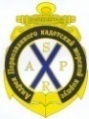 МИНИСТЕРСТВО ОБРАЗОВАНИЯ КАЛИНИНГРАДСКОЙ ОБЛАСТИ государственное бюджетное общеобразовательное учреждение  Калининградской области кадетская школа-интернат «Андрея Первозванного Кадетский морской корпус»(ГБОУ КО КШИ «АПКМК»)